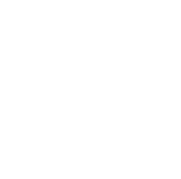 1Rev. Date: 07/19/2016 Frequently Asked Coding QuestionsFamily Emergency – Initially coded as UNX (Unexcused); A Request for Principal Approval Form can be submitted for approval.  If approved by Principal the absence coding can be changed to EXC* (Excused).Family Vacation -  See Administrative Guidelines On Coding For Family Vacations (5200c) A Request for Principal Approval Form can be submitted for approval.  Early Dismissal for Doctor’s Appointment – Parent has signed the Student Release Log and indicated the reason of Doctor’s Appointment, written note from Doctor was not provided.  This should be coded as PAEL (Parent Authorized Early Leave).  This code should be changed to ELV once documentation is received from the Doctor.Nationwide Children’s Hospital – This code is only to be used for students that are admitted to Nationwide Children’s Hospital AND BEING TAUGHT by CCS teachers onsite at Nationwide Children’s Hospital. This code is NOT to be used for regular doctor appointments at Nationwide Children’s Hospital facilities.  These regular appointments should be coded as EXC, TEX or ELV provided proper documentation is received.Late Arrival for Car Trouble – This is not an excusable reason and is to be coded as TUX (Tardy Unexcused)Late Arrival because CCS Transportation did not come - See Administrative Guidelines for Coding Attendance Due to Transportation Issues (5200f)Field Trips – When students participate in a field trip, it is important that all parties understand their role in the attendance taking procedures.   On the day of the trip, the supervising individual should provide a roster indicating who is actually attending the field trip.  This list must be provided to the attendance office prior to leaving the building.   The attendance office will use the provided roster to edit the attendance code to CLS(class excused) for the period of time that the students were out of the building.  Teachers that are not participating in the field trip should take electronic attendance.  If the teacher has students absent, due to their participation in a field trip, the teacher should mark those students absent.   *see documentation for EXC	2				Rev. Date: 07/19/2016 Code Definition Situation Status Type Excuse Type Documentation Needed: CLSClass Excused Student not physically present but is participating in a school-approved activity, or has been prevented from attending class due to district provided transportation delays. Present Exempt Attendance 	Roster 	of 	School Structured Activity (Field Trip, Extra Curricular Club, Off Campus Event), Bus Route Roster of Late Busses, Attendance Roster of Athletic Team, Approved Class Excused FormDRDeath of Relative Death of immediate family member or relative. The absence arising from this event is limited to a period of three days unless a reasonable cause may be shown by the applicant child for a longer absence.Absent  Excused Copy of Obituary, Memorial Card or Copy of Death Certificate EXCExcused Absence Code is for verified student absences. Student excuse notes required to document absence.  Absent Excused Medical Professional Appointment Card or Excuse Note, Court Notice, Observation of Religious Holiday documentation, College Visit Excuse Note from Admissions Office, and other documentation as outlined by Board Policy 5200.01 ELVEarly Leave Parent/Guardian is signing out a student and can provide documentation of excuse. Absent Excused Student Release Log *see documentation for EXC EUXEarly Leave Unexcused Parent/Guardian is signing a student out of school and fails to provide documentation of excused absence. Absent Unexcused Student Release Log HOMHome Instruction This code applies to students absent from school and assigned home instruction by the Home Instruction Office Absent Exempt Home 	Instruction Approval Letter INSInstitutionalized Code applies to those students admitted to a psychiatric hospital, treatment center, juvenile detention center or substance abuse facility. Absent Exempt Court Documents, Facility Document KDGStaggered Start Kindergarten Beginning of the Year Staggered Start  Absent Exempt Official District Calendar, Letter from School MAHMedical with Class Work Code applies to students determined as medically fragile, or chronically ill.  These students are under physician care and have disabilities documented by a physician. Absent Exempt Documentation from Medical Professional, IEP, Extended Absence Assignment FormNCHNationwide Children’s Hospital Students that are admitted to Nationwide Children’s Hospital and being taught by CCS teachers onsite at Nationwide Children’s Hospital. Absent Exempt Nationwide Children’s Hospital ADM Report or Notification letter/email from CCS teachers at NCH.PAAParent Authorized Absence Parent provides absence note for excused activity but does not provide supporting documentation.   To be used for full-day absences only.Absent Excused Parent Note *A parent is only allotted to excuse 9 attendance days using code: PAA.  After 9, additional documentation is required. PAELParent Authorized Early LeaveParent provides dismissal note for excused activity but does not provide the supporting documentation for the ELV code.  Parent signature is required on the documentation.AbsentExcusedParent Note, Student Release Log *A parent is only allotted to excuse 9 attendance days using code: PAA, PALA, PAEL.  After 9, additional documentation is required.PALAParent Authorized Late ArrivalParent provides tardy note for excused activity but does not provide the supporting documentation for the ELV code.  Parent signature is required on the documentation.AbsentExcusedParent Note, Student Late Arrival Log *A parent is only allotted to excuse 9 attendance days using code: PAA, PALA, PAEL.  After 9, additional documentation is required.PKStaggered Start Pre-K Beginning of the Year Staggered Start Absent Exempt Official District Calendar, Letter from School TEXTardy Excused This is used when a student is reporting to school after the official start of the school day and can provide documentation of an excused absence as outlined by Board Policy 5200c. Absent Excused Student Late Arrival Log *see documentation for EXC TICTruancy Intervention Center Code applies to students assigned to the Truancy Intervention Center Absent Exempt Documentation 	from 	Truancy Intervention Center Code Definition Situation Status Type Excuse Type Documentation Needed: TTCTardy To Class This documents a student that was present in the building but tardy to class. Present Unexcused Teacher Attendance Entry TUXTardy Unexcused This is used when a student is reporting to school after the official start of the school day. Absent Unexcused Student Late Arrival Log UNXUnexcused Absence School absences that have not been verified. School office has not received parent excuse note, documentation or notification as to the reason for absence or the reason for absence is not excusal as per Board Policy 5200c. Absent Unexcused N/A Attendance Codes Associated with Behavior ResolutionsAttendance Codes Associated with Behavior ResolutionsAttendance Codes Associated with Behavior ResolutionsAttendance Codes Associated with Behavior ResolutionsAttendance Codes Associated with Behavior ResolutionsAttendance Codes Associated with Behavior ResolutionsIPWIPASS Enrollment Wait Period Students Assigned to IPASS  Absent Excused Hearing 	Resolution, Hearing Details ISSIn School Suspension This code applies to student assigned to In-School Suspension status.  Present Exempt Behavior 	Resolution, 	ISS Attendance Roster OSSOut-of-school suspension with homework Student absent from class because of an out-of-school suspension. Homework is assigned during the length of suspension.  Absent Exempt Out of School Suspension Assignment FormOSWOut-of-school suspension without homework. Out-of- school suspension code that results in an absence from the classroom. Absent Unexcused OSW Resolution, Behavior Letter PALSPositive Alternative for Students This code applies to students assigned to PALS Center as a result of discipline infraction. Absent Exempt Assignment to PALS Centers in agreement with school administrator and parent. RMVDisciplinary Removal Student is removed from school pending a parent/guardian hearing. Absent Excused Hearing Resolution, Behavior Letter 